самоанализГоворя о моем уроке – это урок совершенствование знаний, умений.На котором определены  были цели:Образовательные : познакомить, в процессе исследовательской деятельности  с понятиями , что такое семья, что нужно , чтобы семья была дружной и крепкой.  Обобщение знаний ,накопленных  при решении  проектной задачи , расширение словарного запаса. Для достижения поставленных целей мною были выбрана мультимедиа-технология ,универсальные вопросы, рассказы детей, их портфолио, чтение стихов, музыкальное оформление– совокупность  всех этих средств  обеспечивают восприятие учеником информации одновременно несколькими органами чувств. Такое сочетание значительно активизирует внимание к содержанию учебного материала и повышает интерес к новой теме. Обучение становится занимательным и эмоциональным, принося эстетическое удовлетворение ученикам и повышая качество излагаемой информации.Для активизации мыслительного процесса учащихся использовала коллективную и работу по парам, метод самостоятельной работы учащихся по осмыслению и усвоению  материала: работа с учебником в форме выборочного чтения, а также частично-поисковый метод при работе по парам.Развивающие: развитие  внимания, речи , мышления , воображения на основе исследовательской деятельности и творческих заданий. развитие умения анализировать и делать выводы; развитие активности и самостоятельности в условиях коллективной деятельности;Воспитательные: 1.Воспитание чувства любви к своей семье и гордости  за  нее. Чувства уважения к родителям. 2.  Формировать положительное отношение к членам семьи, воспитывать заботливое отношение к ним, чувство доверия и сплочённости и защищённости.3. Формирование убеждения о важности  семьи в жизни человека;4.Воспитывать ценнейшие качества  личности: доброту, отзывчивость, терпение и взаимопонимание.  Были использованы методы учебно-познавательной деятельности, а именно:Были использованы наглядные методы- демонстрация дерева, темы, целей урока, фото родителей, памятки и стихи при использования компьютера, что сделало урок привлекательным , ярким , запоминающим.Проблемно-поисковые методы. На протяжении всего урока , в результате совместной работы, самостоятельного размышления дети искали ответы на вопросы: что такое семья, что нужно, чтобы семья была дружной. Методы стимулирования учебно- познавательной деятельности и мотивации учения.Мотивация является незатухающим источником энергии для самостоятельной деятельности и творческой активности. Для этого нужно еще на старте педагогически грамотно сделать погружение в проектную деятельность, заинтересовать проблемой, перспективой практической и социальной пользы. Если основополагающий вопрос проектной деятельности  интересен учащимся, то и результат  будет успешен.  Конечно  задача поставленная перед детьми- найти сведения о родных, без помощи родителей не выполнима, поэтому на решение этой проектной задачи, не обошлось без участия родителей. Не следует полагаться на то, что дети уже обладают определенными базовыми навыками и знаниями, помогаю им осваивать новое. Для этого я раздала слова – помощники, на основе которых они должны найти ответы на поставленные вопросы.•Стараюсь помнить о главном педагогическом результате – не делайте за ученика то, что он может сделать самостоятельно.• Обучаю детей преимущественно не мыслям, а мышлению. Учу способности добывать информацию, а не проглатывать ее в готовом виде.• Стараюсь обучать школьников умениям анализировать, синтезировать, классифицировать получаемую ими информацию.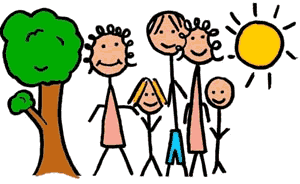 Открытый урок по окружающему миру на тему  « Семья»Родюкова Т.В.  учитель начальных классов  МБОУ  СОШ «45» 2012 уч.год  по  программе «  Планета  Знаний»На собрании в 1 классе я рассказала об идее проектной деятельности, о  целях, задачах и способов их осуществления, том,  как сделать родословное дерево, придумать герб, девиз своего рода, найти значение имени своего ребенка, происхождение фамилии, предания семьи, попросила вспомнить семейные традиции, найти семейные реликвии, с какими памятными событиями они связаны, подготовить пословицы о роде и семье. Приняли решение, что каждая семья - это команда, где могут принимать участие все члены семьи ,в том числе и бабушки, и дедушки. Родители не только поддержали идею учителя, но и вносили свои предложения. Подготовка шла больше года. Родители вместе с детьми собирали материал о своей семье, о своей родословной. Опрашивали родственников о своих предках, писали письма дальним родственникам, звонили. В ходе подготовительной работы многие родители делали для себя какие-то новые открытия. Дети помогали своим родителям, собирали пословицы, поговорки, принимали активное участие в оформлении родословной. Шла семейная исследовательская работа, по мере погружения интерес к ней возрастал не только у детей, но и у родителей. Радость общего дела, познания своих корней объединила родителей и детей. ЦЕЛИ: Образовательные : познакомить, в процессе исследовательской деятельности  с понятиями , что такое семья, что нужно , чтобы семья была дружной и крепкой.  Обобщение знаний , накопленных  при решении  проектной задачи , расширение словарного запаса. Развивающие: развитие  внимания, речи , мышления на основе исследовательской деятельности, универсальных вопросов,творческих заданий. Воспитательные: 1.Воспитание чувства любви к своей семье и гордости  за  нее. Чувства уважения к родителям. 2.  Формировать положительное отношение к членам семьи, воспитывать заботливое отношение к ним, чувство доверия и сплочённости и защищённости.3. Формирование убеждения о важности  семьи в жизни человека;4.Воспитывать ценнейшие качества  личности: доброту, отзывчивость, терпение и взаимопонимание.  на классной доске вывешены острова-портфолио  детей, семейные газеты. Предварительная подготовка: 1.Составление учениками генеалогического дерева своей семьи. 2.Оформление фотовыставки« Загляни в семейный альбом». 3.Сочинения учащихся «Моя семья», «Династии», «Наши имена»,     « Семейные традиции», родителей  «Мой ребенок». Музыкальное оформление. Видеосъемки из семейных архивов. Проектор, ноутбук, видеокамера, экран , учебник.Ход урока.1.Организация класса:-Давайте, ребята, улыбнемся друг другу и с приподнятым настроением начнем  наш урок.- Сегодня он необычен. Во – первых- на нашем уроке присутствуют гости , а во- вторых- тему, над которой мы будем сегодня работать,  вы определите сами, в–третьих в результате совместного поиска найдем ответы на сложные, волнующие многих людей  вопросы.2. Слово предоставляется детям.(Дети читают сказку о первой семье)1-й ученик-Давным - давно на далеком острове жил мальчик. Он жил совсем один.
никто его  не воспитывал, никто не наказывал, ни с кем он не делился орехами ифруктами. Но было этому мальчику очень грустно.2-й ученикОднажды он отправился на берег моря. И вдруг ему навстречу вышел
седой старик. Он был очень старый, но очень мудрый.-Куда ты идешь? - спросил старик-Я иду искать место, где мне не будет так одиноко.-Я знаю, как тебе помочь. Идем со мной, - предложил старик.  3 -ученикОн привел мальчика в свой дом, где жили его дети и внуки.-Послушай! - сказал старик. - Все мы живем в одном доме, вместе радуемся, вместе грустим, вместе едим то, что дала нам природа, помогаем друг другу. -Оставайся! Я буду тебе дедом, мой сын и его жена станут тебе отцом и матерью, а мои внуки будут тебе братьями и сестрами.4-й ученикМальчик остался, и через некоторое время он понял, что только теперь научился радоваться и стал по- настоящему счастливым. А произошло это потому, что у него появилась семья.3.  Определение темы и цели урока.Ведущий:   - У каждого из вас, ребята, есть люди самые близкие и родные. Эти люди полюбили вас, когда вы только родились, и будут любить вас всегда. Кто же это?( Мама, папа, бабушка, дедушка)-Назовите их одним словом (Семья)-Как вы думаете, над какой темой мы сегодня будем работать?( моя семья)- На  какой вопрос нам надо будет дать ответ? ( Что  такое    семья?) -Где мы можем найти ответ на этот вопрос ( из справочников, из рассказов учителя и родителей, из интернета)-Но сегодня мы будем заниматься исследовательской деятельностью. Зачем?( когда сам человек находит ответы на какие-либо вопросы, то работа становится более интересной и  он  становится умнее и сообразительнее.)- Для поисковой деятельности, я предлагаю вам слова- помощники, из которых надо будет выбрать нужные .4.Релаксация. ( учитель включает запись любой классической  умиротворяющей музыки или фонограмму звуков природы и говорит) А сейчас, ребята,  представьте себе, что в жаркий день, после долгого, утомительного пути вы оказались в тени этого дерева. Вы садитесь к его корням, прислоняетесь спиной к крепкому теплому стволу, ветви и листва закрывают вас от палящих лучей и овевают легким ветерком. Отдохнули? Теперь сорвите с веток по яблоку. Яблоко утолит ваш голод и жажду, которая так измучила вас в пути. Что вы будете чувствовать в это время?   .( дети из представленных слов должны выбрать нужные слова)(Благодарность,  радость, чувство покоя, отдых,  защищенность, веселье, милосердие, заботливым, ответственным,   ласковым, преданным, терпение, великодушие, покой, добрым, красота, уверенность). 
-А где вы еще можете испытать эти чувства?( в семье)-Но отнють не в каждой семье чувствуют это.-Как вы думаете, какой вопрос будет следующим?( что нужно, чтобы семья была крепкой и дружной)А зачем нам искать ответы на эти вопросы?( чтобы быть счастливыми)- Ребята , а теперь догадайтесь,  что это за дерево, частью которого вы являетесь?-конечно –это ваше родословное дерево.-Откройте свои  портфолио и посмотрите на ваше родословное   дерево. Чем же оно похоже на нашу яблоньку?  ( У него, как и у яблони  есть  корни- это наши прабабушки и прадедушки, есть веточки, от них появились наши бабушки и дедушки.  Бабушки и дедушки дали жизнь нашим мамам и папам. А вверху  дерева  находимся  мы.)(Наше родословное дерево тоже будет расти).  Почему? ( Когда мы станем взрослыми,  семейными людьми у нас появятся свои дети, их имена войдут в наше родословное дерево.)- Как вы думаете, зачем нужно сохранить эти работы? (сохранив их, мы сохраним  память о родных, близких людях, сохраним историю нашего рода. ( чтобы лучше жить, быть счастливее, поделиться знаниями со своими  близкими)5.Работа по учебнику.-Самостоятельно познакомьтесь с текстом на стр.132Выборочное чтение:Какие бывают  семьи?Что делают взрослые и дети в семье?Кто такие пенсионеры?Как вы считаете, после знакомства с содержанием текста мы смогли  полностью ответить на поставленные нами  вопросы( нет –это было недостаточно , чтобы ответить .)-Как вы считаете,  что следует нам сделать? ( продолжить работу дальше)7. Физминутка.Вы устали. Что мы делаем, когда устаем?Мы семья большая,дружная такая.Я полы сейчас помою.Папе рейки отпилю.Бабушке и дедушке, постельку  застелю.6.Творческая работа-Посмотрите на иллюстрации в учебнике, как вы думаете, какой будет следующая работа?(составить небольшой рассказ)-А зачем нам надо составлять рассказы? по 1 иллюстрации – 1 ряд, по второй- 2ряд, по третьей- 3 ряд) например ( молодая семья: мама, папа  и сынишка.  вышли на прогулку. Родители с нежностью наблюдают за игрой мальчика. Видно, что им приятно находиться вместе.На 2-ой картинке изображена большая семья, мама, папа, бабушка и прабабушка, и двое детей. Сестренка поддерживает своего  братика, который протягивает свои ручонки к прабабушке. С нежностью и с любовью отец обнял женщин. Все внимательны друг к другу.На третьей иллюстрации- мама и дочка вместе катаются на роликах. Им доставляет удовольствие это совместное занятие.-Посмотрите на иллюстрацию  на стр.133 №3. Скажите, на какой вопрос мы можем здесь ответить?( как семья отдыхает?)-Зачем необходимо ответить на этот впрос?( совместный отдых сближает членов семьи, они лучше узнают друг  друга в непривычной для них обстановке)Индивидуальная работа-У вас на столе  предложения. Прочитайте их.  Можно их назвать текстом?  Почему? ( текст состоит из предложений , связанных между собой по смыслу)-Как вы считаете, что с ним необходимо сделать?( собрать, чтобы получился текст)Маме приятно осознавать, что вся семья в сборе.Ведь в последнее время это случается не так часто.Семья Пети в свой выходной день пришла в театр на спектакль.Папа внимательно рассматривает программку.Петина сестра немного заскучала.Петя смотрит в бинокль на происходящее в зале.Все с нетерпением  ждут начала спектакля.Прочитайте свой  рассказ.-Правильно. Расскажите, как отдыхает ваша семья.  7. Работа в парах.-У вас на столе группы слов, что можно с ними сделать?-А для чего нам нужно их соединить? ( чтобы собрать пословицы)-А зачем нужны пословицы? -Распределите роли, кто будет соединять, а кто будет говорить пословицы.В ГОСТЯХ ХОРОШО , ТАК И ДУША НА МЕСТЕ  НА ЧТО И КЛАД, - МОЯ КРЕПОСТЬ ВСЯ СЕМЬЯ ВМЕСТЕ - А ДОМА ЛУЧШЕМОЙ ДОМ  -КОЛИ В СЕМЬЕ ЛАДСВОЯ ХАТКА - ТВОЯ ВОЛЯ.  ТВОЙ ДОМ - РОДНАЯ МАТКА-Поднимите руку, кто не ошибся в работе.-Один известный человек сказал, что семья – оркестр, играющий одну музыку. Как вы думаете.  Почему?-Кто хочет еще рассказать о своей семье. Рассказ Неверовой  Кати о  семье. Говоря про образ нашей семьи, хочется сравнить ее с музыкой, где встречаются мажорные и минорные нотки, изменяется мелодия, темп игры. Одни инструменты ( это я и брат)подхватывают игру других инструментов( мамы, дедушки, бабушки) и вся мелодия звучит в одном ключе, и от этого кажется еще прекраснее. С каждым днем наша игра становится все лучше и ярче, мы лучше понимаем   и чувствуем друг друга)8. Беседа о маме.-Как вы думаете , кто является для нас самым близким и дорогим человеком  в семье? ( конечно мама)-С чем ассоциируется слово «мама» у вас? ( с нежностью, лаской, добротой, и т.п)-Почему?( появляются слайды –  фотографии мам, запись- дорогие наши любимые мамочки, пословица о маме- при солнышке тепло, при матери- добро ) 

Ученик: 
На свете добрых слов 
Живет немало. 
Но всех добрее 
И нежней одно: 
Из двух слогов 
Простое слово "мама", 
И нету слов 
Роднее, чем оно! 

Ученик: 
Мама! Какое великое слово! Мать дает жизнь своему ребенку. Мать волнуется и печалится, чтобы ребенок ее был здоров, сыт, счастлив. Мать - это окно в мир! Она помогает ребенку понять красоту мира. У мамы самое доброе, самое ласковое сердце, самые нежные, самые заботливые руки, которые умеют все. В ее сердце никогда не гаснет любовь! Что значит слово «мама» для меня? 
В нем твоя чуткость, теплота сердечная, 
Готовность похвалить, простить, понять, 
Твоя любовь, терпенье бесконечное. 
Твой голос милый ясно слышу в нем, 
Он силы придает и вдохновение, 
Меня ты рада поддержать во всем, 
А если надо – даришь утешенье. 
В тебе источник всех моих побед, 
Моих успехов и душевной силы. 
Что значит слово «мама»? 
Это свет, которым весь мой путь ты озарила. 
В нем доброта твоих любимых рук, 
Их нежностью вся жизнь моя согрета. 
Ты, мамочка, мой самый близкий друг! 
Спасибо тебе, милая, за это! 9.Работа по учебнику.учитель: Посмотрите на иллюстрации учебника на стр.133. -Как вы думаете, какой вопрос можно задать по картинкам?(-Как мама и Петя помогали друг другу во время болезни?)ответы детей: Когда мама заболела, Петя  бережно ухаживает за мамой, успокаивает ее чтением интересной книги.  А когда заболел мальчик, мама также ухаживает за ним. Я думаю, чтобы семья была дружной, надо не забывать друг о друге ни в горе, ни в радости )
-А как вы заботитесь о своей маме??10. Рассказ о папах.-Этого члена семьи в русских народных сказках называют "батюшкой" и "солнышком" Он сильный, надежный, мужественный. Он - глава семьи, поэтому он - добытчик и кормилец. Многие мальчики хотят быть похожими на него, стараются брать с него пример.  О ком же идет речь? ( слады – фото пап)-
-Назовите лучшие черты вашего папы. 11. Рассказ о братьях и сестрах.-Если вас спросить, кто вам доставляет огромную радость, то вы, без сомненья, скажете - это …(брат или сестра.)  -Поднимите руки те , у кого есть братья или сестры! -Говорят: «Счастлив тот ребенок, у которого есть братья или сестры.» -Почему так говорят? (Брат - это самый лучший друг, а сестра - самая верная подруга)- Их тепло, поддержка, совет, помощь будут сопровождать каждого из вас всю жизнь, даже если вы будете жить в разных концах страны. Цените это! 
-Как вы считаете, что необходимо, чтобы  в семье между братьями и сестрами был лад и покой. ( надо уважать друг друга, уступать друг другу.

А теперь, о ком мы должны поговорить? ( конечно  о наших бабушках и дедушках) -Что вы можете сказать о них?
(Наши бабушки и дедушки очень мудрые люди, поэтому, когда нам нужен совет, можно смело обращайтесь к ним.)-Правильно. Хотя иногда мы этой помощью злоупотребляем.( сценка)  1-я –Здравствуй, голубушка моя! Гулять не выйдешь? 2-я: Да что ты, я еще уроки не сделала ... 1-я: Какие уроки? Ты что в детство впала? Ты же 100 лет назад школу кончила! 2-я: Да? А внуки? Сейчас очень модно делать уроки за внучат. Да, я всю жизнь за внуков уроки делаю.                                                                            2-я: Правда? Это ты их так балуешь? l-я: Я не балую! Я с ними очень строго. Вот сделаю уроки, а уж начисто они у меня всегда сами переписывают. 2-я: О, действительно строго. l-я: Так, что если что, меня  спрашивай, у меня опыт большой. 2-я: Ну, если не трудно, проверь, как я стихотворение выучила. Гм-гм ... » У лукоморья дуб зеленый; златая цепь на дубе том ... » l-я: Так, хорошо. 2-я:  «о-о  И днем и ночью пес ученый ... »l-я: Какой пес? Какой пес? 2-я: Ну, я не знаю какая у него порода. l-я: Да не пес, а кот ученый! Поняла? Кот! 2-я: А-а, поняла-поняла! Я тогда сначала: « У лукоморья дуб зеленый; златая цепь на дубе том  и днем и ночью кот ученый ... » l-я: Ну? 2-я: ... с авоськой ходит в гастроном. l-я: С какой авоськой? В какой гастроном? Ты где такое видела? ·2-я:  Ой, ну какая же ты, подруга! У меня еще столько уроков, я все перепутала. l-я: Как ты считаешь, если мы с тобой и дальше так упорно будем учиться, может, в нашу честь какую-нибудь единицу назовут? 2-я: Ее уже назвали. l-я: Как? 2-я: Кол! Его ставят тем внукам, за кого бабушки делают уроки ... - Ребята, а в ваших семьях  ваши бабушки помогают вам с уроками? -Чему учит эта сценка? ( приучать себя к самостоятельности , не бабушки нам должны помогать , а мы им)-Зачем мы говорили о маме, папе, братьях и сестрах , бабушках и дедушках?(отношение в семье во многом зависят от нашего взаимоотношения с  ними)11. Девиз и герб.- Зачем я попросила вас и ваших родителей подготовить девиз и герб вашей семьи? -( чтобы лучше познакомиться с нашими  семьями, чтобы  найти ответы на поставленные вопросы)- Кто может рассказать о них?12.  Подведение итога.-А сейчас наступил этап обмена информации, полученной в процессе совместного поиска, как его еще называют- « моментом истины»-На какой вопрос нам осталось ответить? (Что такое семья?) ( дети отвечают своими словами) . -Вы все молодцы! А вот  поэт на этот вопрос сказал почти такими же словами.читает стих Семья- это счастье, любовь и удача.Семья-это летом поездки на дачу.Семья- это праздник, семейные даты, Подарки, покупки, приятные траты,Рождение детей, первый шаг, первый лепет, Мечты о  хорошем, волнение и трепет.
Семья- это труд, друге  о друге забота,Семья-это много домашней работы.Семья- это важно!Семья- это сложно!Но счастливо жить одному невозможно!Всегда будьте вместе, любовь берегите, обиды и ссоры подальше гоните ,Хочу, чтоб про нас говорили  друзья:Какая хорошая наша семья. -На какой вопрос нам осталось ответить?-Заполните ваши схемы. ( дети отвечают на поставленный вопрос)-Наш урок подошел к концу. Понравился  ли вам наш урок, поднимите руку, если « да». -Что мы делали на уроке?мы искали ответы на вопросысоставляли рассказысобирали и составляли пословицычитали стихи о родныхзаполняли схемы, опираясь на слова помощникиразмышляли над проблемными вопросамиотгадывали загадки-С какими впечатлениями и знаниями вы уходите, о чем вы расскажите своим  близким дома? - А на прощанье я хочу подарить вам памятки для вас и родителей. -Давайте  их прочитаем.-Как вы  думаете , для чего они нужны?-( следуя им, мы сохраним крепкую семью, прекрасные взаимоотношения)   Правильно, все это необходимо для того я,чтобы семья была дружной и крепкой. Хотелось бы мне в конце нашего урока напомнить вам мудрую заповедь "Почитай отца своего и мать, и будет тебе хорошо, и ты будешь долго жить". 
-Как вы думаете, что означают эти слова?  Памятка для детей.Любите, цените и берегите своих  родителей, - их вам никто не заменит. Преодолевайте лень, всегда старайтесь помочь родителям – это принесёт им радость. Вам нравиться улыбка мамы, одобрение папы. Старайтесь, чтобы они у вас в доме каждый день. Это зависит только от вас самих.   Говорите приятные , ласковые слова своим близким, не отказывайте никогда в помощи, предлагайте ее сами.А если взялись за дело- сделайте его хорошо, с душой.И помните слова Марины Цветаевой: «Не слишком сердитесь на родителей, помните, что они были вами, а вы будете ими. Памятки для родителей.Чаще показывайте детям, как сильно вы их любите, не скрывайте это.Как можно больше времени проводите вместе со своей семьёй, обсуждая прожитый день, делясь с проблемами, советуйтесь друг с другом. Не бойтесь просить совета у вашего ребёнка – это только сблизит вас. Старайтесь, чтобы друзья ребёнка обязательно бывали в вашем доме, - вы должны их хорошо знать. Обсуждайте возникшую проблему спокойно, без крика и раздражения, тогда ваш ребёнок ничего ни будет от вас скрывать. Не заставляйте ребёнка свои тайны: «Мы всё должны знать о тебе» - этим вы ничего не добьётесь. Доверять вам будут, если вы будете не просто родителями, а друзьями, способные понять и сопереживать. Будьте примером для ребёнка: ведь как вы сейчас относитесь к своим родителям, так и к вам будут относиться в старости. Помните, что ребёнок – это гость в вашем доме, который со временем покинет своё гнездо. И надо воспитывать его так, чтобы он никогда не забывал свою семью и тепло своего родного дома.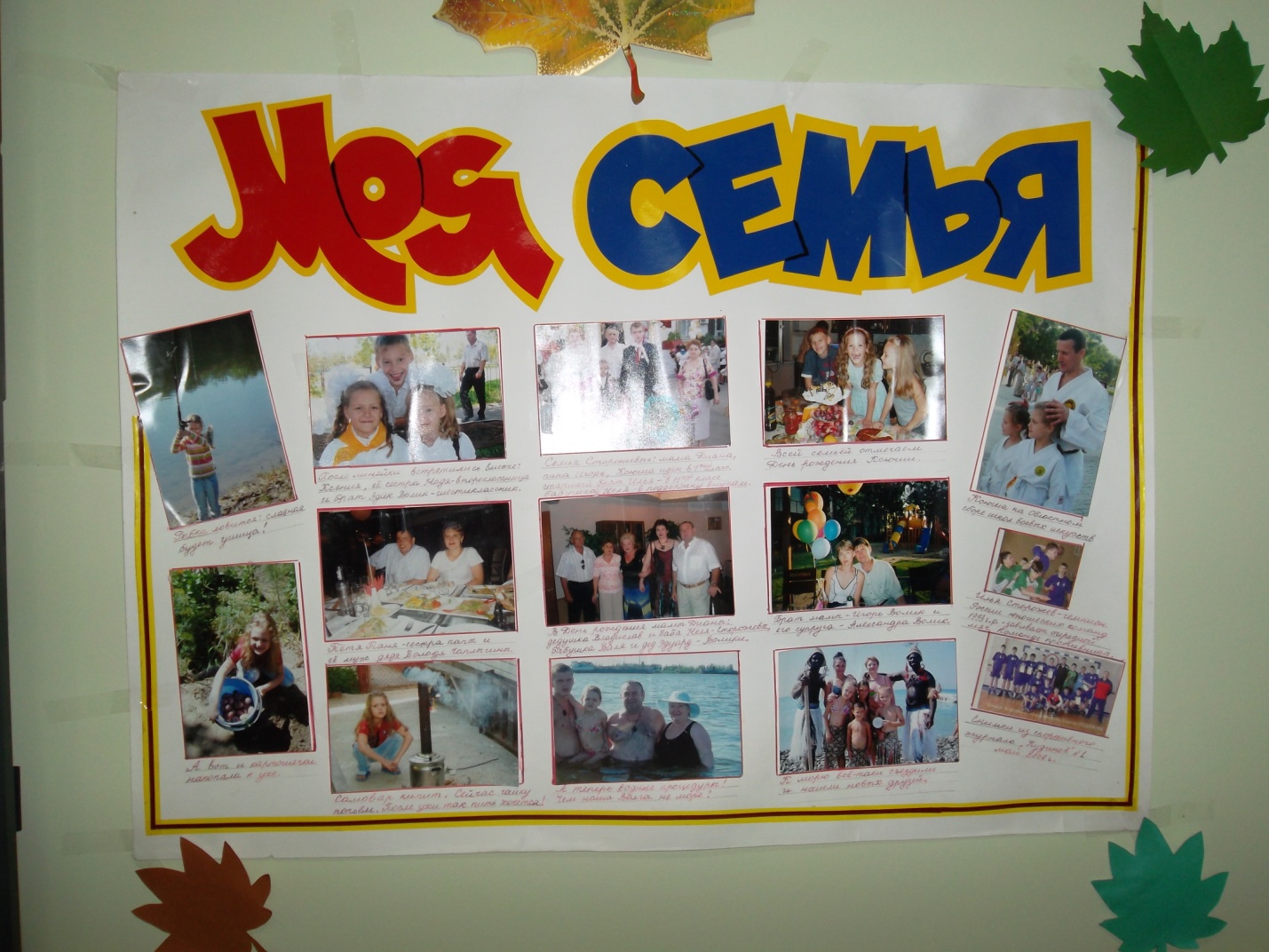 